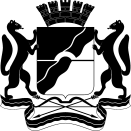 МЭРИЯгорода НовосибирскаДЕПАРТАМЕНТ ОБРАЗОВАНИЯГОРОДСКОЙ ЦЕНТРИНФОРМАТИЗАЦИИ«ЭГИДА»630112, г. Новосибирск,ул. Гоголя 188/1,Тел. 279-93-60egida@nios.ruНастоящий документ подтверждает, что статья «Формирование культурно-гигиенических навыков у детей раннего возраста» воспитателя первой квалификационной категории МКДОУ города Новосибирска «Детский сад № 27 «Росинка» Козадаевой Светланы Ивановны опубликована в 81 выпуске (февраль, 2019 г.) электронной газеты «Интерактивное образование» – официальном издании Департамента образования мэрии города Новосибирска (свидетельство о регистрации – Эл № ФС 77-56919 от 29 января 2014 года). Адрес статьи в Интернете: http://io.nios.ru/articles2/100/10/formirovanie-kulturno-gigienicheskih-navykov-u-detey-rannego-vozrasta.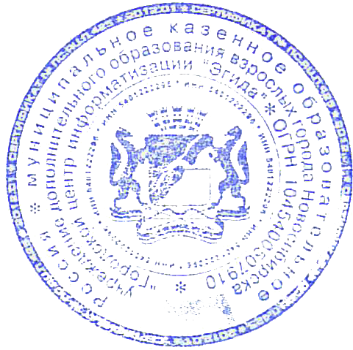 Директор МКУДПО ГЦИ «Эгида»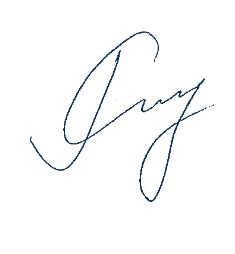 Р. Ю. Сюзяев